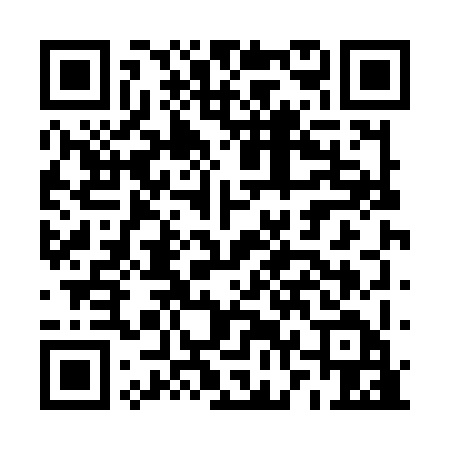 Ramadan times for Biba I, CameroonMon 11 Mar 2024 - Wed 10 Apr 2024High Latitude Method: NonePrayer Calculation Method: Muslim World LeagueAsar Calculation Method: ShafiPrayer times provided by https://www.salahtimes.comDateDayFajrSuhurSunriseDhuhrAsrIftarMaghribIsha11Mon5:045:046:1312:153:266:186:187:2312Tue5:035:036:1212:153:256:186:187:2213Wed5:035:036:1212:153:246:176:177:2214Thu5:035:036:1212:143:236:176:177:2215Fri5:025:026:1112:143:226:176:177:2216Sat5:025:026:1112:143:226:176:177:2217Sun5:025:026:1012:133:216:176:177:2118Mon5:015:016:1012:133:206:166:167:2119Tue5:015:016:1012:133:196:166:167:2120Wed5:015:016:0912:133:186:166:167:2121Thu5:005:006:0912:123:176:166:167:2022Fri5:005:006:0912:123:166:156:157:2023Sat4:594:596:0812:123:156:156:157:2024Sun4:594:596:0812:113:146:156:157:2025Mon4:594:596:0712:113:136:156:157:2026Tue4:584:586:0712:113:126:156:157:1927Wed4:584:586:0712:103:116:146:147:1928Thu4:574:576:0612:103:116:146:147:1929Fri4:574:576:0612:103:126:146:147:1930Sat4:574:576:0512:103:126:146:147:1931Sun4:564:566:0512:093:126:146:147:191Mon4:564:566:0512:093:136:136:137:182Tue4:554:556:0412:093:136:136:137:183Wed4:554:556:0412:083:146:136:137:184Thu4:544:546:0412:083:146:136:137:185Fri4:544:546:0312:083:156:126:127:186Sat4:544:546:0312:083:156:126:127:187Sun4:534:536:0212:073:156:126:127:178Mon4:534:536:0212:073:166:126:127:179Tue4:524:526:0212:073:166:126:127:1710Wed4:524:526:0112:063:166:126:127:17